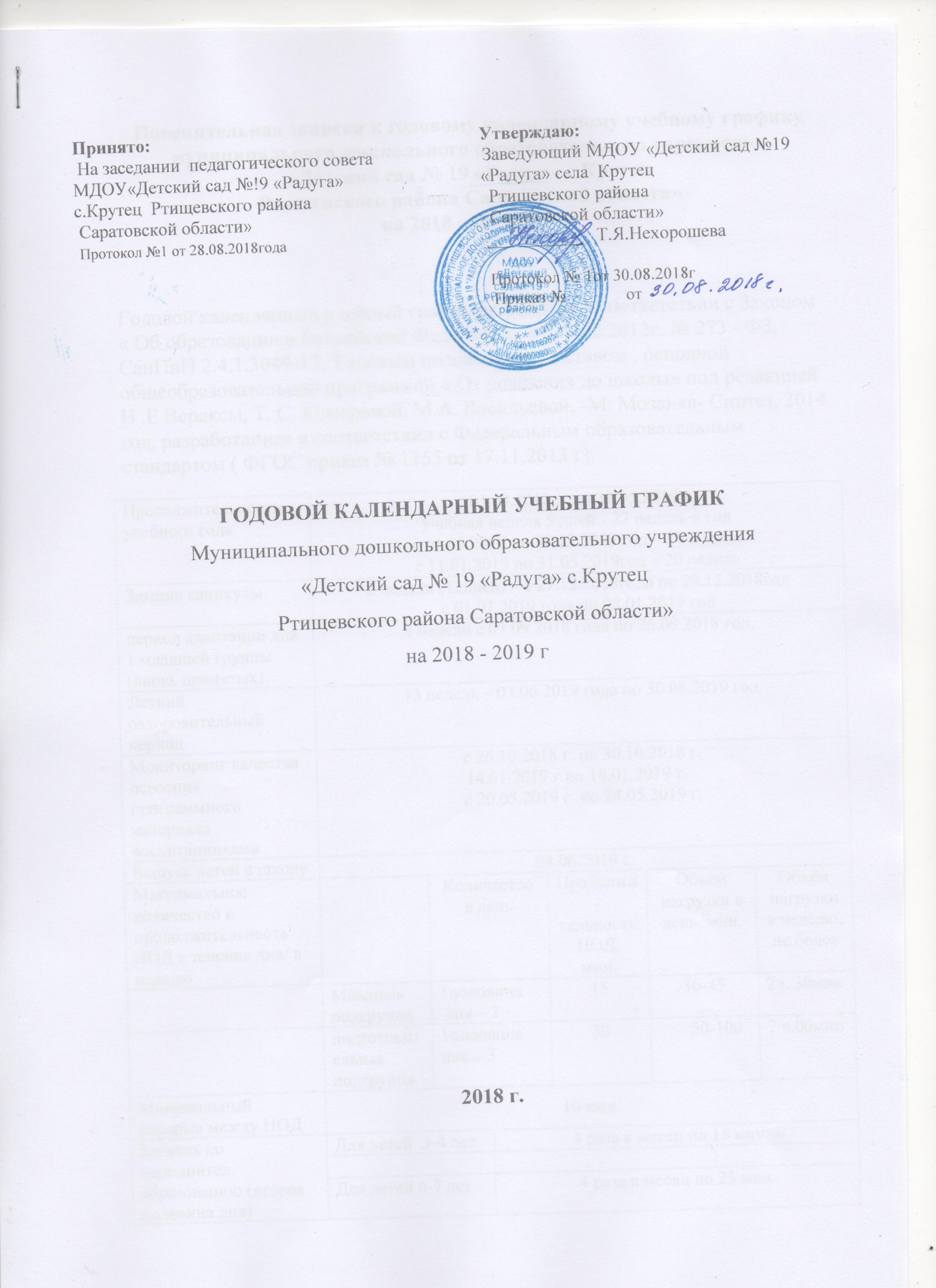 Принято:                                                                        Утверждаю: На заседании  педагогического совета                        Заведующий МДОУ «Детский сад №19                                                                                                МДОУ«Детский сад №!9 «Радуга»                              «Радуга» села  Крутецс.Крутец  Ртищевского района                                       Ртищевского района Саратовской области»                                                    Саратовской области»                                                                                                                                     Протокол №1 от 28.08.2018года                                            ___ _______   Т.Я.Нехорошева                                                                                           Протокол № 1от 30.08.2018г                                                                                                      Приказ №	отГОДОВОЙ КАЛЕНДАРНЫЙ УЧЕБНЫЙ ГРАФИКМуниципального дошкольного образовательного учреждения«Детский сад № 19 «Радуга» с.Крутец Ртищевского района Саратовской области»на 2018 - 2019 г2018 г.Пояснительная записка к годовому календарному учебному графику муниципального дошкольного образовательного учреждения «Детский сад № 19 «Радуга» с.Крутец Ртищевского района Саратовской области»                                                  на 2018 - 2019 г.Годовой календарный учебный график разработан в соответствии с Законом « Об образовании в Российской Федерации» от 29.12.2012г. № 273 - ФЗ, СанПиН 2.4.1.3049-13, Типовым положением , Уставом , основной общеобразовательной программой « От рождения до школы» под редакцией Н .Е Вераксы, Т. С. Комаровой, М.А. Васильевой. -М: Мозаика- Синтез, 2014 год, разработанная в соответствии с Федеральным образовательным стандартом ( ФГОС приказ № 1155 от 17.11.2013 г).ГОДОВОЙ КАЛЕНДАРНЫЙ УЧЕБНЫЙ ГРАФИКМуниципального дошкольного образовательного учреждения«Детский сад № 19 «Радуга» с.Крутец   Ртищевского района Саратовской области»Летне-оздоровительный период                                                           Условные обозначенияКультурно- досуговая деятельность                            Сентябрь                            Сентябрь                            Сентябрь                            Сентябрь                            Сентябрь                            Сентябрь 01.09.2018День знаний.День знаний.День знаний.День знаний.Разновозрастная                                                 15.09.2018                                                 15.09.2018                                                 15.09.2018День городаДень городаОктябрь Октябрь Октябрь Октябрь Октябрь Октябрь Октябрь 18.10.2018В гостях у осениВ гостях у осениВ гостях у осениВ гостях у осениРазновозрастнаяНоябрь Ноябрь Ноябрь Ноябрь Ноябрь Ноябрь Ноябрь 23.11.2018День  матери День  матери День  матери День  матери РазновозрастнаяДекабрьДекабрьДекабрьДекабрьДекабрьДекабрьДекабрь26.12.2018Новогодний утренникНовогодний утренникНовогодний утренникНовогодний утренникРазновозрастнаяЯнварьЯнварьЯнварьЯнварьЯнварьЯнварьЯнварь14.01.2019Зимняя олимпиадаЗимняя олимпиадаРазновозрастнаяРазновозрастнаяРазновозрастнаяФевральФевральФевральФевральФевральФевральФевраль22.02.2019Физкультурный праздник «Будущие солдаты»Физкультурный праздник «Будущие солдаты»Физкультурный праздник «Будущие солдаты»Физкультурный праздник «Будущие солдаты»РазновозрастнаяМарт Март Март Март Март Март Март 07.03.2019 День 8 марта День 8 марта День 8 марта День 8 мартаРазновозрастнаяАпрельАпрельАпрельАпрельАпрельАпрельАпрельМай Май Май Май Май Май Май 08.05.2019День Победы День Победы День Победы День Победы РазновозрастнаяИюнь Июнь Июнь Июнь Июнь Июнь Июнь 31.05.2019(1.06.2019г)День защиты детей День защиты детей День защиты детей День защиты детей РазновозрастнаяИюль Июль Июль Июль Июль Июль Июль 19.07.2019Физкультурный досуг «Весёлые старты»Физкультурный досуг «Весёлые старты»Физкультурный досуг «Весёлые старты»Физкультурный досуг «Весёлые старты»РазновозрастнаяАвгуст Август Август Август Август Август Август 28.08.2019Весёлое путешествие по ПДДВесёлое путешествие по ПДДВесёлое путешествие по ПДДВесёлое путешествие по ПДДРазновозрастнаяорганизация физического воспитания333333СентябрьСентябрьСентябрьСентябрьСентябрьСентябрьОктябрьОктябрьОктябрьОктябрьОктябрьОктябрьНоябрьНоябрьНоябрьНоябрьНоябрьПн331017241815222925121926Вт4111825291623306132027Ср51219263101724317142128Чт6132027411182518152229Пт7142128512192629162330Сб51815222961322273101724Вс2916233071421284111825ДекабрьДекабрьДекабрьДекабрьДекабрьДекабрьЯнварьЯнварьЯнварьЯнварьЯнварьФевральФевральФевральФевральФевральПн31017243171421284111825Вт4111825181522295121926Ср5121926291623306132027Чт61320273101724317142128Пт71421284111825181522Сб181522295121926291623Вс2916233061320273101724МартМартМартМартМартАпрельАпрельАпрельАпрельАпрельМайМайМайМайМайПн41218251181522292226132027Вт51219262291623307142128Ср61320273310172418152229Чт7142128441118252822829162330Пт1815222955121926228310172431Сб29162330661320274111825Вс310172431771421285121926ИюньИюньИюньИюньИюньИюльИюльИюльИюльИюльИюльАвгустАвгустАвгустАвгустАвгустПн31017242418152229512192626Вт41118252529162330613202727Ср512192626310172431714212828Чт61320272741118251815222929Пт71421282851219262916233030Сб1815222929613202731017243131Вс291623303071421284111825Мониторинг качества освоения  программного материала воспитанникамиЗимние каникулы Праздничные мероприятия Выпуск в школуПраздничные и выходные дни 